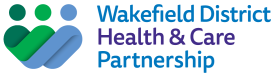 Wakefield District Health & Care Partnership – Action LogName of meetingProud to be part of West Yorkshire Health and Care PartnershipMinute NoSubjectAction  WhoDate for completionProgress